Risultati dell’Assemblea generale annuale 2021 di StellantisAmsterdam, 15 aprile 2021 – Stellantis N.V. (NYSE / MTA / Euronext Paris: STLA) (“Stellantis”) annuncia che in occasione dell’Assemblea generale annuale degli azionisti (AGM) tenutasi in forma virtuale oggi e trasmessa in diretta sul sito web del Gruppo sono state adottate tutte le risoluzioni proposte agli azionisti. Tra queste, la proposta di distribuzione straordinaria pari a 1 miliardo di euro ai detentori di azioni ordinarie, come previsto dal Combination Agreement stipulato da Fiat Chrysler Automobiles e Peugeot S.A. il 17 dicembre 2019 e successive modifiche. La distribuzione proposta prevede il pagamento ai detentori di azioni ordinarie di 0,32 euro per ogni azione ordinaria in circolazione. Per gli azionisti titolari di azioni ordinarie negoziate al NYSE, il dividendo sarà corrisposto in dollari USA al tasso di cambio ufficiale USD/EUR comunicato in data odierna dalla Banca Centrale Europea. Il pagamento verrà effettuato attingendo alla riserva per il rimborso del capitale creata tramite la riduzione del valore nominale delle azioni ordinarie di Stellantis collegata alla distribuzione delle azioni Faurecia, approvata in precedenza dall’Assemblea generale straordinaria degli azionisti. Il calendario previsto per le azioni ordinarie quotate presso New York Stock Exchange, Mercato Telematico Azionario ed Euronext France è il seguente: (i) ex-date 19 aprile 2021; (ii) record date 20 aprile 2021 e (iii) data di pagamento 28 aprile 2021.Informazioni dettagliate sulle risoluzioni presentate all’AGM sono disponibili sul sito web del Gruppo (www.stellantis.com). Informazioni su StellantisStellantis è una delle principali case automobilistiche al mondo. Protagonista della nuova era della mobilità, è guidata da una visione chiara: offrire libertà di movimento con soluzioni di mobilità esclusive, convenienti e affidabili. Oltre al ricco know-how e all'ampia presenza geografica del Gruppo, i suoi maggiori punti di forza sono la performance sostenibile, la profonda esperienza e il grande talento dei suoi dipendenti che lavorano in tutto il mondo. Stellantis farà leva sul suo ampio e iconico portafoglio di marchi creato da visionari, che hanno trasmesso ai vari brand la passione che ispira dipendenti e clienti. Stellantis punta all’eccellenza, non alla grandezza, e si pone l’obiettivo di creare valore aggiunto per tutti gli stakeholder e le comunità in cui opera. @Stellantis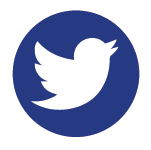 Stellantis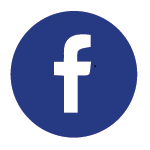 Stellantis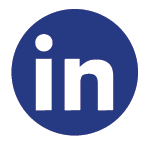 Stellantis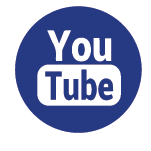 Per maggiori informazioni, contattare:www.stellantis.com